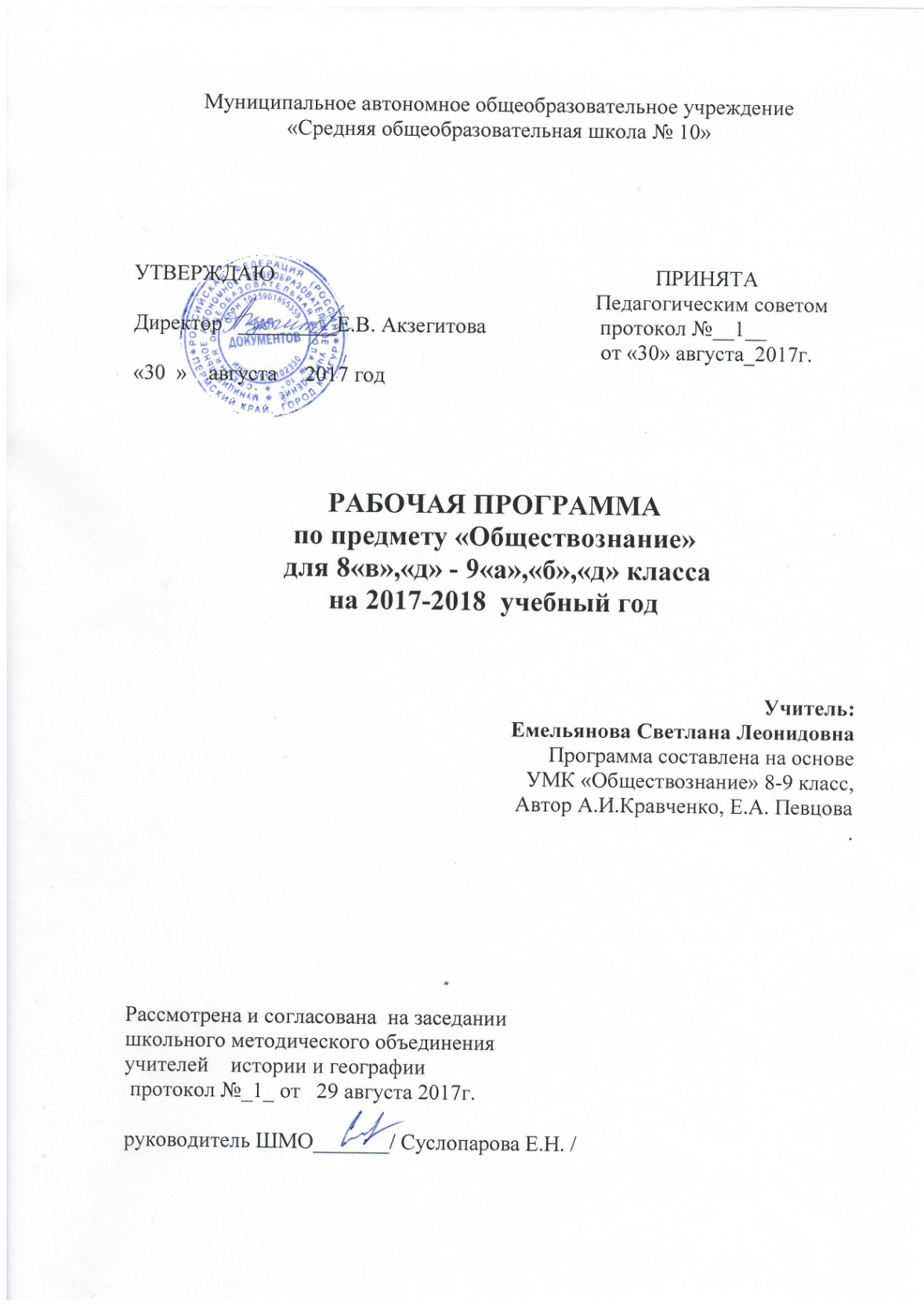 Пояснительная записка Рабочая программа по обществознанию составлена на основании  следующих нормативно-правовых документов:1. Федеральный закон об «Закон об образовании» от 17 июля .2. Федерального компонента государственного стандарта  общего образования по обществознанию, утвержденного приказом Минобразования России от 05 марта . № 1089.3. Примерной программе основного общего образования по обществознанию (включая экономику и право) 30. 05. .3. Региональный базисный учебный план .4. Методических рекомендаций для образовательных учреждений Вологодской области по переходу на Региональный базисный учебный план . и Региональный базисный учебный план .5. Кравченко А.И. Программа курса для 8-9 и 10-11 классов общеобразовательных учреждений.- М.: Русское слово, .Цели Изучение обществознания (включая экономику и право) в основной школе направлено на достижение следующих целей: • развитие личности в ответственный период социального взросления человека (11-15 лет), ее познавательных интересов, критического мышления в процессе восприятия социальной (в том числе экономической и правовой) информации и определения собственной позиции; нравственной и правовой культуры, экономического образа мышления, способности к самоопределению и самореализации; • воспитание общероссийской идентичности, гражданской ответственности, уважения к социальным нормам; приверженности гуманистическим и демократическим ценностям, закрепленным в Конституции Российской Федерации; • освоение на уровне функциональной грамотности системы знаний, необходимых для социальной адаптации: об обществе; основных социальных ролях; позитивно оцениваемых обществом качествах личности, позволяющих успешно взаимодействовать в социальной среде; сферах человеческой деятельности; способах регулирования общественных отношений; механизмах реализации и защиты прав человека и гражданина; • овладение умениями познавательной, коммуникативной, практической деятельности в основных, характерных для подросткового возраста социальных ролях; • формирование опыта применения полученных знаний для решения типичных задач в области социальных отношений; экономической и гражданско-общественной деятельности; межличностных отношениях; отношениях между людьми различных национальностей и вероисповеданий; самостоятельной познавательной деятельности; правоотношениях; семейно-бытовых отношениях. Место предмета в базисном учебном плане. Федеральный базисный учебный план для образовательных учреждений Российской Федерации отводит по 70 часов, из расчета  2 учебных часа в неделю. Контрольные работы 4 в год, практические работы 8  в год.Приёмы в учебной деятельности: воспроизводящая деятельность (известный  материал), преобразующая деятельность (новый  материал), творческая деятельность (новый  материал, новые способы деятельности, степень овладения приёмом учебной деятельности).	Типы уроков: по отношению структурных звеньев обучения (вводный, урок изучения нового материала, комбинированный, контрольный, обобщения и систематизации знаний, проверки и учёта знаний), по ведущему методу (видео-урок, лабораторное занятие), по характеру деятельности (урок простого воспроизведения, урок обобщения, урок итогового повторения).Формы урока: традиционные и нетрадиционные формы урока.Формы проверки ЗУН учащихся: индивидуальная, фронтальная, групповая.Виды проверки ЗУН учащихся: устный, письменный, практический.Диагностический инструментарий учителя: опросы, проверочные работы, продукты индивидуальной творческой деятельности, тестовые работы, система домашних работ, контролирующий и развивающий зачётТребования к уровню подготовки обучающихся:В результате изучения обществознания (включая экономику и право) на базовом уровне ученик должен:Знать/понимать:-биосоциальную сущность человека, основные этапы и факторы социализации личности, место и роль человека  в системе общественных отношений;- тенденции развития общества в целом как сложной динамичной системы, а также важнейших социальных институтов;- необходимость регулирования общественных отношений, сущность социальных норм, механизмы правового регулирования;Уметь:- характеризовать основные социальные объекты, выделяя их существенные признаки, закономерности развития;- анализировать актуальную информацию о социальных объектах, выявляя их общие черты и различия; устанавливать соответствия между существенными чертами и признаками изученных социальных явлений и обществоведческими терминами и понятиями;- объяснять причинно – следственные и функциональные связи изученных социальных объектов(включая взаимодействия человека и общества, важнейших социальных институтов, общества и природной среды, общества и культуры, взаимосвязи подсистем и элементов общества);- раскрывать на примерах изученные теоретические положения и понятия социально – экономических и гуманитарных наук;- осуществлять поиск социальной информации, представленной в различных знаковых системах (текст, схема, таблица, диаграмма, аудиовизуальный ряд); извлекать из неаптированных оригинальных текстов (правовых, научно – популярных, публицистических и др.) знания по заданным темам; систематизировать, анализировать и обобщать неупорядоченную социальную информацию; различать в ней факты и мнения, аргументы и выводы;- оценивать действия субъектов социальной жизни, включая личности, группы, организации, с точки зрения социальных норм, экономической реальности;Формулировать на основе приобретенных обществоведческих знаний собственные суждения и аргументы по определенным проблемам; - подготовить устное выступление, творческую работу по социальной тематике;- применять социально – экономические и гуманитарные знания в процессе решения познавательных задач по актуальным социальным проблемам»Использовать приобретенные знания и умения в практической деятельности и повседневной жизни для: - успешного выполнения типичных социальных ролей; сознательного взаимодействия с различными институтами; - совершенствования собственной познавательной деятельности; - критического восприятия информации, получаемой в межличностном общении и массово коммуникации; осуществления самостоятельного поиска, анализа и использования собранной социальной информации;- решения практических жизненных проблем, возникающих в социальной деятельности;  - ориентировки в актуальных общественных событиях, определения личной гражданской позиции4 - предвидения возможных последствий определенных социальных действий; - оценки происходящих событий и поведения людей с точки зрения морали и права;- реализации и защиты прав человека и гражданина, осознанного выполнения гражданских обязанностей;- осуществления конструктивного взаимодействия людей с разными убеждениями, культурными ценностями и социальным положением. По программе 8 класс: 8 «В» - 2 ч в неделю, 70 ч в год, 6 контрольных, 8 практических работ. 8 «Г» - 1 ч в неделю, 35 ч. В год. 5 контрольных, 6 практических работ.9 класс 2 ч. В неделю, 70 ч в год. : контрольных, 8 практических работ.
Содержание курса обществознание 8 класса.Глава 1. Общество и человекТема 1. Что такое обществоОбщество в узком и широком смысле. Общество как социальная организация страны. Основные признаки общества. Взаимосвязь четырех сфер общества. Представление о мировом сообществе и мировой системе. Процесс глобализации                         Тема 2. Человек природа обществоПрирода как предпосылка выделения человека и общества. Широкое и узкое значение природы. Влияние НТП на природу. Понятие антропогенных нагрузок. Опасность неконтролируемого изменения окружающей среды. Экологические программы и защита окружающей среды.                                                                                                                                                                           Тема 3. Типология обществДописьменные и письменные, простые и сложные общества. Общество охотников и собирателей: особенности хозяйства и образа жизни. Скотоводство и приручение животных, кочевой образ жизни. Зарождение земледелия, появление письменности, городов и возникновение государств. Доиндустриальные, индустриальные и постиндустриальные общества: их особенность и эволюция. Изменение способа производства, форм собственности, социальной структуры общества, его политического устройства, культуры и образа жизни.                                                                                                                                                                                                                                     Тема 4. Социальный прогресс и развитие обществаСоциальный прогресс и ускорение истории. Цена и последствия ускорения социального прогресса. Закон неравномерного развития обществ. Соотношение прогресса и регресса в развитии человеческого общества. Реформы и революции. Сущность и признаки социальных реформ. Экономические и политические реформы в обществе, их роль и значение. Прогрессивные и регрессивные реформы. Классификация революций по масштабу и продолжительности.                                                          Тема 5. Личность и социальная средаПрирожденные и приобретаемые качества человека. Роль семьи и социальной среды в воспитании ребенка. Представление о человеческой личности, особенностях и противоречиях её становления. Роль моральных норм и духовных ценностей в развитии личности.                                                                                                                                                                                        Тема 6. Потребности человекаСущность и иерархия потребностей. Первичные вторичные потребности. Процесс возвышения потребностей. Неудовлетворенные потребности. Роль духовных потребностей. Свобода выбора и приобщение к духовной культуре.          Тема 7. Социализация и воспитаниеСодержание и стадии процесса социализации. Негативное влияние социальной изоляции на развитие человеческой личности. Воспитание и социализация, сходство и различие. Составные элементы воспитания. Социализация и воспитание в подростковом возрасте. Последствия недостаточного воспитания в семье.                                                                               Тема8.ОбщениеОбщение как социально-психологический процесс. Виды общения: речевое и неречевое. Основные формы общения: служебное, повседневное, убеждающее, ритуальное, межкультурное. Эмоциональная сторона общения. Проблемы общения дома.Глава 2. Экономическая сфераТема 9. Что такое экономикаВлияние экономики на поведение людей. Основные ресурсы экономики. Роль труда и капитала в развитии экономики. Понятие инвестирования капитала. Представление об информационных ресурсах. Человеческие ресурсы и их разновидности. Основные агенты рыночной экономики. Понятие структуры экономики. Производство , потребление, распределение и обмен как основные экономические функции общества. Фирмы и рынок – основные институты современной экономики. Отрасль и промышленные предприятия как главные производители товаров.                                                                                                                                                                                     Тема 10. Товар и деньгиПонятие о товаре, его роль в экономической жизни общества. Коммерческие институты. Отличие товаров, услуг и продуктов. Деньги, их функции в экономике и исторические формы. Основные свойства денег. Формула «деньги-товар-деньги». Основной закон бизнеса. Начальная цена и прибыль в бизнесе.                                                                                                                                                          Тема 11. Спрос и предложениеСпрос и предложение как факторы рыночной экономики. Понятие о величине спроса и величине предложения. Зависимость между спросом и предложением. Роль маркетинга в рыночной экономике. Цены как регулятор спроса и предложения. Плановая и рыночная экономика      .                                                                                                                                                      Тема 12. Рынок, цена, конкуренцияВзаимосвязь обмена и рынка. Формы и виды рынков. Историческая эволюция рынка. Экономическая сущность конкуренции. Основные функции цены. Влияние цены на производство. Колебания спроса и предложения. Механизм выравнивания цен. Идеальная модель рынка и совершенная конкуренция. Олигополия и монополия. Конкуренция производителей и продавцов.                                                                                                                                                                                                                            Тема 13. ПредпринимательствоЭкономическое содержание и функции предпринимательства. Механизм получения прибыли в бизнесе. Экономический статус предпринимателя. Отличительные черты экономического поведения и функции предпринимателя. Менеджер, предприниматель, наемные работники. Понятие о предпринимательском и профессиональном риске. Экономическая сущность малого бизнеса, его функции и роль в экономике.                                                                                                                                                                      Тема 14. Роль государства в экономикеЭкономическая роль государства. Поддержание государством общественных институтов. Представление о социальном государстве. Способы воздействия государства на экономику. Налоги как источник доходов федерального правительства. Экономический, социальный, психологический и юридический аспекты налогообложения. Прямые и косвенные налоги. Подоходный и прогрессивный налог.                                                                                                                                                                             Тема 15. Бюджет, государства и семьиБюджет как финансовый документ. Составление бюджета. Долг и кредит. Основные статьи государственных расходов. Внешний и внутренний государственный долг. Проблема дефицита государственного бюджета и её решения. Сокращение бюджетных расходов и его социальные последствия.                                                                                                                             Тема 16. ТрудСущность и виды труда. Труд и досуг. Формы и виды вознаграждения. Заработная плата и индивидуальный доход. Понятие о рабочей силе. Занятость и безработица. Причины и социальные последствия безработицы. Уровень и масштабы безработицы. Государственное регулирование занятости и помощь безработным. Подготовка и переподготовка рабочей силы, создание дополнительных рабочих мест, содействие найму, страхование безработицы.Глава 3. Социальная сфераТема 17. Социальная структураСоциальная структура как анатомический скелет общества. Статус как ячейка в социальной структуре общества. Взаимосвязь статуса и роли. Влияние социального положения на поведение и образ жизни человека. Определение и значение социальной группы, её влияние на поведение человека. статусные символы и знаки отличия.                                                                                       Тема 18. Социальная стратификацияСоциальная стратификация и социальное неравенство. Понятие о социальной страте и критерии её выделения. Социальное расслоение и дифференциация. Поляризация общества и имущественные различия людей. Классы как основа стратификации современного общества. Историческое происхождение и типология классов. Влияние классового положения на образ и уровень жизни человека. Российская интеллигенция и средний класс                                                                                                                                          Тема 19. БогатыеНеравенство, богатство и бедность. Определение и измерение богатства. Расточительный образ жизни. Источники доходов класса богатых. «старые» и «новые» богатые. Средний класс и приличествующий образ жизни.                                                                Тема 20. БедныеБедность как экономическое, культурное и социальное явление. Состав бедных. Масштабы, уровень и порог бедности. Колебание масштабов бедности по историческим эпохам. Прожиточный минимум. Абсолютная и относительная бедность.                              Тема 21. Этнос: нации и народностиПризнаки и эволюция этноса. Этническое самосознание. Межпоколенная связь и поколение. Перемещение этносов и миграция. Семья, род, клан как разновидности кровнородственных групп. Племена, народности и нации, их историческая эволюция. Формирование нации и её отличительные черты.                                                                                                                   Тема 22. Межнациональные отношенияОтношения между разными национальностями внутри государства. Отношения между разными нациями-государствами. Отношения между национальным большинством и национальными меньшинствами. Мирные и военные формы взаимодействия народов. Формирование многонационального государства. Этноцентризм и национальная нетерпимость. История этнических конфликтов, причины их возникновения и современные проявления.                                                                                                            Тема 23. Конфликты в обществеПредмет, субъект, повод, причины, цель и масштаб конфликта. Формы конфликта. Классификация конфликтов по способам протекания. Наиболее типичные конфликты в России. Особенности семейных конфликтов, их влияние на детей и родителей. Способы решения конфликтов.                                                                                                                                                                       Тема 24. Семья.Семья как фундаментальный институт общества и малая группа. Функции семьи в обществе. Жизненный цикл семьи. Представление о нуклеарной семье. Многопоколенная семья. Эволюция форм семьи. Удовлетворенность браком. Причины, повод и мотивы развода. Последствия развода, его социальная роль.Содержание учебного курса обществознание 9 класс.Глава 1. Политическая сфераТема 1. ВластьФормы проявления влияния: сила, власть и авторитет. Становление власти в качестве политического института общества. Разделение властей. Властные отношения и социальная иерархия. Борьба за власть.                                                                                                       Тема 2. ГосударствоОпределение политической системы общества. Общие признаки государства. Понятие и значение суверенитета. Внешние и внутренние функции государства. Причины и условия появления государства. Причины и условия появления государства. Виды монополии государства: общие и частные.                                                                                                                                                                                                   Тема 3. Национально-государственное устройствоОбъединение и отделение наций. Формирование единой Европы. Распад СССР и проблема сепаратизма. Национально-освободительные войны и межнациональные конфликты. Централизованное и национальное государство, их сходство и различие. Одно-и многонациональные государства.                                                                                                          Тема 4. Формы правленияПонятие об источнике власти. Классификация форм правления. Сущность и политическое устройство демократии. Особенности демократии в нашей стране. Природа и сущность республики. Сочетание законодательной и исполнительной ветвей власти. Основные разновидности республики: парламентская, президентская и смешанная.                                                                      Тема 5. Политические режимыСущность и классификация политических режимов. Характеристика и исторические формы авторитаризма. Природа и сущность диктатуры. Происхождение и особенности парламентского режима. Парламент как защитник демократических свобод и борьба за его учреждение. Структура парламента.                                                                                                                                                         Тема 6. Гражданское общество и правовое государствоДва значения гражданского общества. Признаки гражданского общества. История развития и сущность гражданства. Избирательное право и его происхождение. Борьба за гражданские права. Понятие о правовом государстве, история его становления. Признаки правового государства. Черты тоталитарного режима.                                                              Тема 7. Голосование, выборы, референдумГолосование как форма участия граждан в политической жизни страны. Составные части процедуры голосования. Активность электората. Политические предпочтения людей. Электорат политических партий России. Конкуренция политических партий за электорат. Роль референдума в политической жизни.                                                                                                          Тема 8. Политические партииОпределение и признаки политических партий. Понятие о программа политической партии. Одно-и многопартийная система, их особенности, преимущества и недостатки. Функции политических партий. Классификация политических партий. Роль политических партий в обществе.Глава 2. Человек и его праваТема 9. ПравоСоциальные нормы. Функции и сущность права. Представление о юридической ответственности. Права и обязанности. Понятие о естественных правах и гражданских правах. Уровень и содержание правосознания. Правовая культура. Разновидности правовых норм. Основные отрасли права. Иерархия нормативно-правовых актов.                                                                                                                              Тема 10. Власть и законРавенство перед законом. Структура федерального собрания. Функции и роль депутатов. Состав и функции Госдумы и Совета Федерации. Институт президентства в России. Права и полномочия президента. Состав и функции правительства. Республиканские и местные органы власти. Структура и функции судебной власти. Структура и функции правоохранительных органов.       Тема 11. Конституция РоссииКонституция как основной закон страны, её структура. Правовой статус человека. Классификация конституционных прав. Характеристика личных прав. Содержание политических и гражданских прав. Нарушение прав и свобод гражданина, их защита.                                                                                                                                                                                                          Тема 12. Право и имущественные отношения.Участники имущественных отношений. Виды договоров. Изменение имущественных прав граждан. Право собственности. Арбитражный суд.                                                                                                                                                           Тема 13. Потребитель и его праваИмущественные отношения. Принцип равенства участников гражданских правоотношений. понятие физического и юридического лица. Право собственности на имущество. Сделка и договор. Потребитель и его права.                                          Тема 14. Труд и правоПравовое регулирование трудовых отношений. Кодекс законов о труде РФ. Трудоустройство и его регулирование. Заключение трудового договора, расторжение контракта. Расторжение трудового контракта с администрацией и увольнение. Защита детского труда.                                                                                                                                                                                                                      Тема 15. Право, семья, ребенокНормы семейного права и Семейный кодекс РФ. Юридическая трактовка брака. Понятие фиктивного брака. Юридические документы, подтверждающие заключение и расторжение брака. Взаимные обязанности родителей и детей. Понятие о правоспособности. Органы опеки и попечительства. Классификация прав и свобод ребенка.                                                                                Тема 16. ПреступлениеФормы совершения преступления: действие и бездействие. Три признака преступления. Умысел или неосторожность как формы выражения вины. Соучастники преступления и преступная организация. Причины совершения преступления. Ответственность. Понятие административного проступка. Субъекты применение взысканий. Разнообразие мер воздействия. Представление о гражданском правонарушении. Нарушение трудовой дисциплины. Материальная ответственность. Принцип презумпции невиновности. Дознание и следствие. Основные виды наказания. Лишение свободы и меры воспитательного воздействия.Глава 3. Духовная сфераТема 17. Что такое культураПроисхождение слова «культура» и его значение. Материальная и нематериальная культура, её состав и структура. Элементы культуры и культурный комплекс. Этикет, его происхождение и правила. Культурное наследие и культурные универсалии. Роль культурного наследия в сохранении и развитии культуры. Культурное наследие России, проблемы его сохранения.                 Тема 18. Культурные нормыПонятие о культурных нормах, их разновидности. Образ жизни. Привычки и манеры. Значение этикета в культуре. Обычай и традиции. Молодежная мода. Обряд, его символическое значение. Церемония и ритуал. Нравы и мораль. Обычное право и юридические законы. Санкции как регулятор человеческого поведения. Культурная относительность норм.                                                   Тема 19. Формы культурыОсновные формы культуры. Характерные особенности элитарной культуры. Отличительные черты народной культуры. Массовая культура, её появление и средства распространения. Понятие о доминирующей культуре, субкультуре и контркультуре, их отличительные черты. Неформальные молодежные группы, их поведение и образ жизни. Молодежная субкультура и классовая принадлежность.                                                                                                                                                                                                                   Тема 20. РелигияРазличные определения религии, её значение и роль в обществе. Тотемизм, фетишизм, анимизм. Мировые религии: христианство, ислам, буддизм. Вера и верование. Миф и мифология. Культ и символ как важные элементы религии. Религиозные обряды и типы жертвоприношений. Культ предков и традиция уважения родителей. Вероучение в мировых религиях. Теология и Божественное откровение. Понятие о библейском и церковном каноне.                                                                                                                                               Тема 21. ИскусствоРазличные трактовки искусства. Структура и состав изобразительного искусства. Субъекты художественной культуры и деятели искусства. Инфраструктура художественной культуры. Критерии произведений искусства. Изящные искусства, их история и развитие. «Свободные искусства»                                                                                                                                                                                                      Тема 22. ОбразованиеОсновная задача и исторические формы образования. Приемы обучения, предметы и формы усвоения учебных знаний. Государственное и частное образование, школьное и домашнее. Общее образование и специальное образование. Школа как особый тип учебно-воспитательного учреждения. Правовые основы школьного образования.                                                                                             Тема 23. НаукаРоль науки в современном обществе. Сочетание научной и педагогической функции в университете. Научно-исследовательские и академические институты. Классификация наук. Школа как способ приобщения к основам наук. Структура, функции, история и формы высшего образования. Зарождение и развитие университетов. История и разновидность академийКалендарно- тематическое планирование по обществознанию 8 класс. (8 «В» 70ч, 8 «Д»35 ч)             Календарно- тематическое планирование по обществознанию 9 класс.              70 ч.№п/пНазвание раздела, темаПланир датаФакт датаФакт датаФакт датаФакт датаФакт датаФакт датаФакт датаИзучаемые вопросыТребование к изучаемому материалу.УУД 1Введение8 «В» 2ч8 «В» 2ч8 «В» 2ч8 «Г»1чОсновы обществаОбществознание обществоРаздел  1 «Общество и человек» Раздел  1 «Общество и человек» Раздел  1 «Общество и человек» Раздел  1 «Общество и человек» 2Что такое общество8 «В» 2ч8 «В» 2ч8 «В» 2ч8 «Г»1чПонятие об обществе как форме жизнедеятельности людей. Основные сферы общественной жизни и их взаимосвязь. Глобализация Знать Общество, политическая сфера, экономическая сфера, социальная сфера, духовная сфера, глобализацияВыделять характерные признаки общества.Различать понятия: общество, государство, страна, приводить конкретные примеры, характеризующие явления каждой из сфер общества, объяснять взаимосвязь всех сфер общества.3Человек, природа, общество8 «В» 2ч8 «В» 2ч8 «В» 2ч8 «Г»1чВзаимодействие общества и природы. Современный мир и его проблемы.Человечество в XXI веке, его основные вызовы и угрозы. Экологические  программы. Охрана природы в России и за рубежом.Знать Природа, глобальные проблемы человечества, экологические программыНаучатся определять влияние человека на природу, экологические проблемы окружающей среды.Получать возможность научиться допускать существование различных точек зрения.Формулировать своё мнение и позицию.Анализировать объекты, выделять главное, устанавливать причинно-следственные связи.4Типология обществ8 «В» 2ч8 «В» 2ч8 «В» 2ч8 «Г»1чТипологии обществ. Развитие общества. Движущие силы общественного развития.Знать Типология, дописьменные общества, письменные общества, простые общества, сложные общества, общественно-экономическая формацияАнализировать характерные черты различных типов обществ, определять типы обществ типы обществ, формационный подход к типологии обществ.Знать разные подходу к типологии обществ.5Типология обществ8 «В» 2ч8 «В» 2ч8 «В» 2ч8 «В» 2ч8 «Г»1чТрадиционное, индустриальное, информационное общества3натьтрадиционное общество, индустриальное общество, постиндустриальное общество.Анализировать характерные черты различных типов обществ, определять типы обществ типы обществ, формационный подход к типологии обществ.Знать разные подходу к типологии обществ.6Социальный прогресс и развитие общества8 «В» 2ч8 «В» 2ч8 «В» 2ч8 «В» 2ч8 «Г»1чЭволюция обществ. Закон ускорения истории. Социальные изменения и его формы. Социальный прогресс и регресс. Реформы и революция. Ззнать акон ускорения истории, закон неравномерности развития, прогресс, регресс, реформа, революция, неолитическая революция, промышленная революция. Уметь вести дискуссию, выражать и отстаивать собственное мнение. Анализировать различные цивилизации.Выделять в тексте оценочные суждения о социальных последствиях НТР.Объяснять сущность закона ускорения истории, аргументируя свой ответ конкретными примерами.7Личность и социальная среда8 «В» 2ч8 «В» 2ч8 «В» 2ч8 «В» 2ч8 «Г»1чЛичность и факторы ее формирования. Биологическое и социальное в человеке. Соотношение понятий «личность», «индивид», «человек». Знать Личность, индивид, человекРазличать  понимание слов человек, индивидуальность, личность; определять уровень своей социальной зрелости и влияние окружения, семьи, друзей на поведение, принятие решений и т.д. Научные представления об уникальности человеческой личности.8Потребности человека8 «В» 2ч8 «В» 2ч8 «В» 2ч8 «В» 2ч8 «Г»1чПотребности человека. Удовлетворение потребностей. Классификация и иерархия потребностей. Знать Потребности человека, удовлетворение потребностей, иерархия потребностей, физиологические потребности, потребности в безопасности, социальные потребности, престижные потребности, духовные потребности. Характеризовать основные виды потребностей, выделяя их существенные признаки.Объяснить взаимосвязь свободы и ответственности.9Социализация и воспитание8 «В» 2ч8 «В» 2ч8 «В» 2ч8 «В» 2ч8 «В» 2ч8 «В» 2ч8 «Г»1чСоциализация. Социальная роль. Культурные нормы. Стадии жизненного цикла человека как этапы социализации. Воспитание как двусторонний процесс.Знать Социализация, социальная роль, культурные нормы, воспитание.Понимать противоречия, возникающие в процессе воспитания и по возможности их преодолевать, анализировать свои поступки, поведение взрослых, сверстников.10Общение8 «В» 2ч8 «В» 2ч8 «В» 2ч8 «В» 2ч8 «В» 2ч8 «В» 2ч8 «Г»1чСоциальная среда. Общение и его виды. Деловое общение. Убеждающее общение. Досуговое общение. Ритуальное общение (этикет).Знать Социальная среда, общение, этикет.Анализировать различные формы общения, иметь элементарные навыки культурно-грамотного общения в деловых, бытовых и иных жизненных ситуациях.Характеризовать общение; сравнивать виды межличностных отношений.Анализировать позиции исследователей по вопросу взаимодействия и взаимовлияния общества и человека.Характеризовать особенности общества, менталитет жителя края.11Обобщающий контроль.8 «В» 2ч8 «В» 2ч8 «В» 2ч8 «В» 2ч8 «В» 2ч8 «В» 2ч8 «Г»1чОбщество и человекЗнать Уникальность человеческойличности. Воспитание и социализация. Проблемы общения и пути их решения.Определять основные понятия, решать проблемные задания, выполнять творческие задания.Сохранять мотивацию к учёбе, ориентироваться в нравственном содержании поступков, задавать вопросы, использовать речь для регуляции своего действия.Раздел II. «Экономика» Раздел II. «Экономика» Раздел II. «Экономика» Раздел II. «Экономика» Раздел II. «Экономика» Раздел II. «Экономика» Раздел II. «Экономика» Раздел II. «Экономика» Раздел II. «Экономика» Раздел II. «Экономика» Раздел II. «Экономика» Раздел II. «Экономика» Раздел II. «Экономика» Раздел II. «Экономика» Раздел II. «Экономика» Раздел II. «Экономика» Раздел II. «Экономика» 12Что такое экономика8 «В» 2ч8 «В» 2ч8 «В» 2ч8 «В» 2ч8 «В» 2ч8 «В» 2ч8 «В» 2ч8 «Г»1ч8 «Г»1чЭкономика и ее роль в жизни общества. Деньги. Ресурсы и потребности. Ограниченность ресурсов. Структура экономики. ПроизводствоЗнать Экономика, ресурсы.Производство, распределение, потребление, предприятие, отрасльОпределять отраслевую принадлежность хозяйственных единиц и их роль в развитии общества, поведение предпринимателя, менеджера, наемного работника в экономической сфере, решать творческие задачи по проблемам ориентации человека в сложных экономических процессах.13Товар и деньги8 «В» 2ч8 «В» 2ч8 «В» 2ч8 «В» 2ч8 «В» 2ч8 «В» 2ч8 «В» 2ч8 «Г»1ч8 «Г»1ч8 «Г»1чТовар. Деньги. Свойства и функции денег. Инфляция. Основной закон бизнеса. Конечная стоимость товара.ЗнатьТовар, деньги, свойства денег, функции денег, инфляция, основной закон бизнеса, конечная стоимость товара, прибыль. Сравнивать понятия: товар и услуги. Называть функции денег и исторические формы. Характеризовать прибыль.14Спрос и предложение8 «В» 2ч8 «В» 2ч8 «В» 2ч8 «В» 2ч8 «В» 2ч8 «В» 2ч8 «В» 2ч8 «Г»1ч8 «Г»1ч8 «Г»1чПонятия «спрос» и  «предложение». Факторы, влияющие на спрос и предложение. Маркетинг. Закон спроса.Знать Спрос, предложение.Маркетинг, закон спросаПояснять основной закон бизнеса, иллюстрируя ответ конкретными примерами из реальной жизни.Объяснять связь спроса и предложения. Называть факторы рыночной экономики.Сравнивать рыночную экономику с планово-директивной.Характеризовать рыночнуюэкономику15Рынок, цена, конкуренция8 «В» 2ч8 «В» 2ч8 «В» 2ч8 «В» 2ч8 «В» 2ч8 «В» 2ч8 «В» 2ч8 «Г»1ч8 «Г»1ч8 «Г»1чОбмен и рынок. Цена и ее функции. Равновесная цена. Конкуренция. Олигополия. Монополия.Знать Основные понятия: обмен, рынок, цена, конкуренция, олигополия, монополия.Характеризовать рынок, рыночную экономику.Называть основные функции цены.Сравнивать понятия конкуренция, монополия, олигополия.16Предпринимательство 8 «В» 2ч8 «В» 2ч8 «В» 2ч8 «В» 2ч8 «В» 2ч8 «В» 2ч8 «В» 2ч8 «Г»1ч8 «Г»1ч8 «Г»1чПредпринимательство. Предприниматель. Формы предпринимательства. Малый бизнес.Знать Предпринимательство, прибыль, предприниматель, корпорации, индивидуальное предпринимательство, товарищество, малый бизнесПриводить примеры предпринимательской деятельности.Характеризовать предпринимательскую этику.Высказывать суждения о роли малого бизнеса.17Роль государства в экономике8 «В» 2ч8 «В» 2ч8 «В» 2ч8 «В» 2ч8 «В» 2ч8 «В» 2ч8 «В» 2ч8 «В» 2ч8 «В» 2ч8 «Г»1чЭкономические функции государства. Реализация экономических функций государства в различных экономических системах. Способы воздействия государства на экономику. Знать Традиционная система экономики, административно-командная система экономики, рыночная система экономики.Называть способы воздействия государства на экономику.Сравнивать государственное и рыночное регулирование экономики.18Роль государства в экономике8 «В» 2ч8 «В» 2ч8 «В» 2ч8 «В» 2ч8 «В» 2ч8 «Г»1чНалоги и их виды. Социальная политика государства.Знать Знать Налоги.Называть способы воздействия государства на экономику.Сравнивать государственное и рыночное регулирование экономики19Бюджет государства и семьи8 «В» 2ч8 «В» 2ч8 «В» 2ч8 «В» 2ч8 «В» 2ч8 «Г»1чБюджет. Составление бюджета. Государственный бюджет. Семейный бюджет. Профицит и дефицит бюджета.Б Знать юджет, профицит бюджета, дефицит бюджета. Характеризовать социальные программы, бюджет государства, семьи.20Труд8 «В» 2ч8 «В» 2ч8 «В» 2ч8 «В» 2ч8 «В» 2ч8 «Г»1чТруд и его виды. Работа. Заработная плата. Досуг. Безработица и ее причины.Знать Труд, производительный труд, непроизводительный труд, работа,заработная плата, безработица, безработный.Называть нормы правового регулирования трудовых отношений, нормы трудовой этики.Объяснять понятия «занятость» и причины безработицы.21Обобщающий контроль8 «В» 2ч8 «В» 2ч8 «В» 2ч8 «В» 2ч8 «В» 2ч8 «Г»1чЭкономическая сфераЗнать Сущность и структура экономики. Рынок в условиях переходного периода. Роль государства в экономике. Труд, занятость, безработица.Определять основные понятия, решать проблемные задания, выполнять творческие задания.22Социальная структура8 «В» 2ч8 «В» 2ч8 «В» 2ч8 «В» 2ч8 «В» 2ч8 «Г»1чСоциальная структура. Страта и стратификация. Социальные группы. Социальные и межличностные отношения. Статус. Социальная роль. 22Знать Социальная структура, социальная стратификация, страта, социальная группа, социальные и межличностные отношения, статус, социальная роль.Объяснять сущность социальной структуры.Характеризовать социальную структуру, социальный статус и социальные отношения.Выделять в тексте оценочные суждения о социальном статусе.23Социальная стратификация8 «В» 2ч8 «В» 2ч8 «В» 2ч8 «В» 2ч8 «В» 2ч8 «Г»1чСоциальная стратификация и социальное неравенство. Знать Строение общества. Социальный статус и социальная роль, их взаимосвязь. Социальная группа.Объяснять сущность социальной структуры.Характеризовать социальную структуру, социальный статус и социальные отношения.Выделять в тексте оценочные суждения о социальном статусе.24Социальная стратификация8 «В» 2ч8 «В» 2ч8 «В» 2ч8 «В» 2ч8 «В» 2ч8 «В» 2ч8 «Г»1чКритерии социальной стратификацииЗнать Социальная стратификация, критерии социальной стратификации Классы как основа стратификации. Социальная дифференциация.Характеризовать социальную дифференциацию. Выделять в тексте оценочные суждения о социальной дифференциации.25Социальная стратификация8 «В» 2ч8 «В» 2ч8 «В» 2ч8 «В» 2ч8 «В» 2ч8 «В» 2ч8 «Г»1чКласс как основной элемент современной социальной стратификации. Богатые. Средний класс. БедныеЗнать Класс, классы как основа стратификации. Социальная дифференциация., богатые, средний класс.Характеризовать социальные отношения, социальный статус.Выделять в тексте оценочные суждения об уровне жизни, богатстве и бедности.Соотносить образ жизни со способом достижения богатства.Формулировать жизненные цели, соотносить их с нравственными нормами.26Этнос: нации и народности8 «В» 2ч8 «В» 2ч8 «В» 2ч8 «В» 2ч8 «В» 2ч8 «В» 2ч8 «Г»1чЭтнические группы и межнациональные отношения. Признаки этноса. Знать Этнос, племя, народность, нация, межнациональные отношенияПриводить примеры больших и малых социальных групп, их взаимодействие.Находить в учебной литературе оценочные суждения о национальных проблемах.27Этнос: нации и народности8 «В» 2ч8 «В» 2ч8 «В» 2ч8 «В» 2ч8 «В» 2ч8 «В» 2ч8 «Г»1чМежнациональные конфликты и пути их преодоления. Взаимодействие людей в многонациональном обществеЗнать Межнациональные конфликтыэтнос, племя, народность, нация, межнациональные отношения, межнациональные конфликты28Конфликты в обществе8 «В» 2ч8 «В» 2ч8 «В» 2ч8 «В» 2ч8 «В» 2ч8 «В» 2ч8 «Г»1чКонфликты в обществе: причины, поводы, формы, виды. Способы разрешения конфликтов в обществеЗнать Конфликт.Сравнивать пути решения социальных конфликтов29Семья 8 «В» 2ч8 «В» 2ч8 «В» 2ч8 «В» 2ч8 «В» 2ч8 «В» 2ч8 «В» 2ч8 «Г»1чСемья. Жизненный цикл семьи. Нуклеарная семья. Причины распада семьи.Знать Семья, нуклеарная семья.Характеризовать основные нормы правовых основ брака, семьи как малую группу.Называть основные нормы этики семейных отношений.30Обобщающий  контроль 8 «В» 2ч8 «В» 2ч8 «В» 2ч8 «В» 2ч8 «В» 2ч8 «В» 2ч8 «В» 2ч8 «Г»1чСоциальная сфера Уметь Повторение пройденного материала.Определять основные понятия, решать проблемные задания, выполнять творческие задания.31Повторение.8 «В» 2ч8 «В» 2ч8 «В» 2ч8 «Г»1чОбщество и человекУметьПовторение пройденного материала.Определять основные понятия, решать проблемные задания, выполнять творческие задания.32.Повторение8 «В» 2ч8 «В» 2ч8 «В» 2ч8 «Г»1чЭкономикаУметьПовторение пройденного материала.Определять основные понятия, решать проблемные задания, выполнять творческие задания.33Повторение8 «В» 2ч8 «В» 2ч8 «В» 2ч8 «Г»1чСоциальная сфераПовторение пройденного материала.Определять основные понятия, решать проблемные задания, выполнять творческие задания.3435Итоговый контроль8 «В» 2ч8 «В» 2ч8 «В» 2ч8 «Г»1чУметьПовторение пройденного материала.Резервное времяОпределять основные понятия, решать проблемные задания, выполнять творческие задания.№Тема урокаТема урокаДата планДата фактДата фактИзучаемые вопросыИзучаемые вопросыТребования к уровню подготовки учащихсяТребования к уровню подготовки учащихся УУД УУД УУДРаздел 1  Политическая сфера 20 чРаздел 1  Политическая сфера 20 чРаздел 1  Политическая сфера 20 чРаздел 1  Политическая сфера 20 чРаздел 1  Политическая сфера 20 чРаздел 1  Политическая сфера 20 чРаздел 1  Политическая сфера 20 чРаздел 1  Политическая сфера 20 чРаздел 1  Политическая сфера 20 чРаздел 1  Политическая сфера 20 ч1-2ВластьВластьПолитика и власть. Роль политики в жизни общества. Основные направления политической деятельности. Разделение властей.Политика и власть. Роль политики в жизни общества. Основные направления политической деятельности. Разделение властей.Знать сила, власть, разделение властей, авторитет, иерархия власти.Уметь высказывать свое мнение, работать с текстом учебника, отвечать на поставленные вопросы, давать определение понятий. Знать, какие существуют формы проявления влияния в обществе. Пояснять, что представляет собой власть, ее виды. Уметь анализировать конкретные жизненные ситуации, связанные с борьбой за власть. Совершенствовать навыки работы в группах и индивидуально, выполнять дифференцированные задания.Уметь высказывать свое мнение, работать с текстом учебника, отвечать на поставленные вопросы, давать определение понятий. Знать, какие существуют формы проявления влияния в обществе. Пояснять, что представляет собой власть, ее виды. Уметь анализировать конкретные жизненные ситуации, связанные с борьбой за власть. Совершенствовать навыки работы в группах и индивидуально, выполнять дифференцированные задания.Уметь высказывать свое мнение, работать с текстом учебника, отвечать на поставленные вопросы, давать определение понятий. Знать, какие существуют формы проявления влияния в обществе. Пояснять, что представляет собой власть, ее виды. Уметь анализировать конкретные жизненные ситуации, связанные с борьбой за власть. Совершенствовать навыки работы в группах и индивидуально, выполнять дифференцированные задания.Уметь высказывать свое мнение, работать с текстом учебника, отвечать на поставленные вопросы, давать определение понятий. Знать, какие существуют формы проявления влияния в обществе. Пояснять, что представляет собой власть, ее виды. Уметь анализировать конкретные жизненные ситуации, связанные с борьбой за власть. Совершенствовать навыки работы в группах и индивидуально, выполнять дифференцированные задания.3-4ГосударствоГосударствоПонятие и признаки государства. Государственный суверенитет. Внутренние и внешние функции государстваПонятие и признаки государства. Государственный суверенитет. Внутренние и внешние функции государстваЗнать государство, суверенитет, функции государстваЗнать, что такое политическая система общества и какова роль государства в ней. Давать разъяснение слову «государство», употребляемому в различных значениях, знать основные признаки государства. Знать основные функции государства уметь их анализировать. Знать, какие причины могут лежать в Знать, что такое политическая система общества и какова роль государства в ней. Давать разъяснение слову «государство», употребляемому в различных значениях, знать основные признаки государства. Знать основные функции государства уметь их анализировать. Знать, какие причины могут лежать в Знать, что такое политическая система общества и какова роль государства в ней. Давать разъяснение слову «государство», употребляемому в различных значениях, знать основные признаки государства. Знать основные функции государства уметь их анализировать. Знать, какие причины могут лежать в Знать, что такое политическая система общества и какова роль государства в ней. Давать разъяснение слову «государство», употребляемому в различных значениях, знать основные признаки государства. Знать основные функции государства уметь их анализировать. Знать, какие причины могут лежать в 5-6Национально-государственное устройствоНационально-государственное устройствоФормы государства: формы правления, территориально - государственное устройствоФормы государства: формы правления, территориально - государственное устройствоЗнать унитарное государство, федеративное государство, конфедерация, монархия, республика,демократия, авторитаризм, тоталитаризмоснове зарождения государства. Уметь анализировать виды монополии государства. Знать конкретные факты, подтверждающее процесс объединения наций и их отделения. Объяснять процесс создания централизованных государств. Уметь пояснить причины. Совершенствовать навыки работы в группах и индивидуально.основе зарождения государства. Уметь анализировать виды монополии государства. Знать конкретные факты, подтверждающее процесс объединения наций и их отделения. Объяснять процесс создания централизованных государств. Уметь пояснить причины. Совершенствовать навыки работы в группах и индивидуально.основе зарождения государства. Уметь анализировать виды монополии государства. Знать конкретные факты, подтверждающее процесс объединения наций и их отделения. Объяснять процесс создания централизованных государств. Уметь пояснить причины. Совершенствовать навыки работы в группах и индивидуально.основе зарождения государства. Уметь анализировать виды монополии государства. Знать конкретные факты, подтверждающее процесс объединения наций и их отделения. Объяснять процесс создания централизованных государств. Уметь пояснить причины. Совершенствовать навыки работы в группах и индивидуально.7-8Формы правленияФормы правленияФормы государства: формы правления, территориально - государственное устройствоФормы государства: формы правления, территориально - государственное устройствоЗнать унитарное государство, федеративное государство, конфедерация, монархия, республика,демократия, авторитаризм, тоталитаризмоснове зарождения государства. Уметь анализировать виды монополии государства. Знать конкретные факты, подтверждающее процесс объединения наций и их отделения. Объяснять процесс создания централизованных государств. Уметь пояснить причины. Совершенствовать навыки работы в группах и индивидуально.основе зарождения государства. Уметь анализировать виды монополии государства. Знать конкретные факты, подтверждающее процесс объединения наций и их отделения. Объяснять процесс создания централизованных государств. Уметь пояснить причины. Совершенствовать навыки работы в группах и индивидуально.основе зарождения государства. Уметь анализировать виды монополии государства. Знать конкретные факты, подтверждающее процесс объединения наций и их отделения. Объяснять процесс создания централизованных государств. Уметь пояснить причины. Совершенствовать навыки работы в группах и индивидуально.основе зарождения государства. Уметь анализировать виды монополии государства. Знать конкретные факты, подтверждающее процесс объединения наций и их отделения. Объяснять процесс создания централизованных государств. Уметь пояснить причины. Совершенствовать навыки работы в группах и индивидуально.9-10Политические режимыПолитические режимыПолитический режим. Демократия, авторитаризм и тоталитаризм. Политический режим. Демократия, авторитаризм и тоталитаризм. Знать демократия, авторитаризм, тоталитаризмЗнать, что такое форма правления и как государства различаются между собой по форме правления. Разъяснять сущность демократической формы правления. Давать определение понятию «республика» и знать, какие разновидности республики существуют в современном мире. Уметь анализировать государства с точки зрения формы правления. Разъяснять сущность импичмента на основе анализа конкретных фактов Знать, что такое форма правления и как государства различаются между собой по форме правления. Разъяснять сущность демократической формы правления. Давать определение понятию «республика» и знать, какие разновидности республики существуют в современном мире. Уметь анализировать государства с точки зрения формы правления. Разъяснять сущность импичмента на основе анализа конкретных фактов Знать, что такое форма правления и как государства различаются между собой по форме правления. Разъяснять сущность демократической формы правления. Давать определение понятию «республика» и знать, какие разновидности республики существуют в современном мире. Уметь анализировать государства с точки зрения формы правления. Разъяснять сущность импичмента на основе анализа конкретных фактов Знать, что такое форма правления и как государства различаются между собой по форме правления. Разъяснять сущность демократической формы правления. Давать определение понятию «республика» и знать, какие разновидности республики существуют в современном мире. Уметь анализировать государства с точки зрения формы правления. Разъяснять сущность импичмента на основе анализа конкретных фактов 11-12Происхождение и развитие парламентского режимаПроисхождение и развитие парламентского режимаДемократические ценности. Развитие демократии в современном мире.Демократические ценности. Развитие демократии в современном мире.Знать демократияЗнать, что такое форма правления и как государства различаются между собой по форме правления. Разъяснять сущность демократической формы правления. Давать определение понятию «республика» и знать, какие разновидности республики существуют в современном мире. Уметь анализировать государства с точки зрения формы правления. Разъяснять сущность импичмента на основе анализа конкретных фактов Знать, что такое форма правления и как государства различаются между собой по форме правления. Разъяснять сущность демократической формы правления. Давать определение понятию «республика» и знать, какие разновидности республики существуют в современном мире. Уметь анализировать государства с точки зрения формы правления. Разъяснять сущность импичмента на основе анализа конкретных фактов Знать, что такое форма правления и как государства различаются между собой по форме правления. Разъяснять сущность демократической формы правления. Давать определение понятию «республика» и знать, какие разновидности республики существуют в современном мире. Уметь анализировать государства с точки зрения формы правления. Разъяснять сущность импичмента на основе анализа конкретных фактов Знать, что такое форма правления и как государства различаются между собой по форме правления. Разъяснять сущность демократической формы правления. Давать определение понятию «республика» и знать, какие разновидности республики существуют в современном мире. Уметь анализировать государства с точки зрения формы правления. Разъяснять сущность импичмента на основе анализа конкретных фактов 11-12Происхождение и развитие парламентского режимаПроисхождение и развитие парламентского режимаДемократические ценности. Развитие демократии в современном мире.Демократические ценности. Развитие демократии в современном мире.Знать демократияУметь высказывать свое мнение, работать с текстом учебника, отвечать на поставленные вопросы, давать определение понятийЗнать, что такое гражданское общество. Уметь Уметь высказывать свое мнение, работать с текстом учебника, отвечать на поставленные вопросы, давать определение понятийЗнать, что такое гражданское общество. Уметь Уметь высказывать свое мнение, работать с текстом учебника, отвечать на поставленные вопросы, давать определение понятийЗнать, что такое гражданское общество. Уметь Уметь высказывать свое мнение, работать с текстом учебника, отвечать на поставленные вопросы, давать определение понятийЗнать, что такое гражданское общество. Уметь 13-14Гражданское общество и правовое государство.Гражданское общество и правовое государство.Гражданское общество и правовое государство. Условия и пути становления гражданского общества и правового государства в РФ.Гражданское общество и правовое государство. Условия и пути становления гражданского общества и правового государства в РФ.Знать гражданское общество, правовое государство.анализировать взаимоотношения государства и общества. Знать, что представляет собой институт «гражданства», а так же кто такие граждане и каков их правовой статус. Знать, что такое правовое государство, каковы его основные признаки.анализировать взаимоотношения государства и общества. Знать, что представляет собой институт «гражданства», а так же кто такие граждане и каков их правовой статус. Знать, что такое правовое государство, каковы его основные признаки.анализировать взаимоотношения государства и общества. Знать, что представляет собой институт «гражданства», а так же кто такие граждане и каков их правовой статус. Знать, что такое правовое государство, каковы его основные признаки.анализировать взаимоотношения государства и общества. Знать, что представляет собой институт «гражданства», а так же кто такие граждане и каков их правовой статус. Знать, что такое правовое государство, каковы его основные признаки.15-16Голосование, выборы, референдумГолосование, выборы, референдумУчастие граждан в политической жизни. Выборы. Отличительные черты выборов в демократическом обществе. Референдум. Выборы в РФ. Опасность политического экстремизма.Участие граждан в политической жизни. Выборы. Отличительные черты выборов в демократическом обществе. Референдум. Выборы в РФ. Опасность политического экстремизма.Знать избирательное право, электорат, референдумЗнать, что представляет собой голосование, референдум и каков их механизм. Объяснять сущность активного и пассивного избирательного права. Анализировать собственные и чужие политические симпатии и определять факторы, Знать, что представляет собой голосование, референдум и каков их механизм. Объяснять сущность активного и пассивного избирательного права. Анализировать собственные и чужие политические симпатии и определять факторы, Знать, что представляет собой голосование, референдум и каков их механизм. Объяснять сущность активного и пассивного избирательного права. Анализировать собственные и чужие политические симпатии и определять факторы, Знать, что представляет собой голосование, референдум и каков их механизм. Объяснять сущность активного и пассивного избирательного права. Анализировать собственные и чужие политические симпатии и определять факторы, 17-18Политические партииПолитические партииПолитические партии и движения, их роль в общественной жизни. Политические партии и движения в РФ. Участие партий в выборахПолитические партии и движения, их роль в общественной жизни. Политические партии и движения в РФ. Участие партий в выборахполитическая партия, политическая программаспособствующие политической активности населения. Уметь объяснять противоречия реальной жизни и находить возможный вариант их разрешения. Знать, каким образом люди могут участвовать в способствующие политической активности населения. Уметь объяснять противоречия реальной жизни и находить возможный вариант их разрешения. Знать, каким образом люди могут участвовать в способствующие политической активности населения. Уметь объяснять противоречия реальной жизни и находить возможный вариант их разрешения. Знать, каким образом люди могут участвовать в способствующие политической активности населения. Уметь объяснять противоречия реальной жизни и находить возможный вариант их разрешения. Знать, каким образом люди могут участвовать в 19-20Обобщающий контроль «Политическая сфера общества».Обобщающий контроль «Политическая сфера общества».Власть. Государство. Национально-государственное устройство.  Гражданское общество и правовое государство. Голосование, выборы, референдум. Политические партииВласть. Государство. Национально-государственное устройство.  Гражданское общество и правовое государство. Голосование, выборы, референдум. Политические партииполитической жизни страны для того, чтобы оказывать реальное воздействие на власть и принимаемые ею решенияЗнать, что такое политическая партия и какие функции она выполняет. Знать основные подходы к классификации партий (по способу организации, по отношению к власти, по отношению к обществу). Уметь анализировать любые политические партии и определять, к какому типу они относятся. Знать, какими признаками наделена политическая партияЗнать основные положения раздела. Уметь анализировать.Делать выводы.Отвечать на вопросы.политической жизни страны для того, чтобы оказывать реальное воздействие на власть и принимаемые ею решенияЗнать, что такое политическая партия и какие функции она выполняет. Знать основные подходы к классификации партий (по способу организации, по отношению к власти, по отношению к обществу). Уметь анализировать любые политические партии и определять, к какому типу они относятся. Знать, какими признаками наделена политическая партияЗнать основные положения раздела. Уметь анализировать.Делать выводы.Отвечать на вопросы.политической жизни страны для того, чтобы оказывать реальное воздействие на власть и принимаемые ею решенияЗнать, что такое политическая партия и какие функции она выполняет. Знать основные подходы к классификации партий (по способу организации, по отношению к власти, по отношению к обществу). Уметь анализировать любые политические партии и определять, к какому типу они относятся. Знать, какими признаками наделена политическая партияЗнать основные положения раздела. Уметь анализировать.Делать выводы.Отвечать на вопросы.политической жизни страны для того, чтобы оказывать реальное воздействие на власть и принимаемые ею решенияЗнать, что такое политическая партия и какие функции она выполняет. Знать основные подходы к классификации партий (по способу организации, по отношению к власти, по отношению к обществу). Уметь анализировать любые политические партии и определять, к какому типу они относятся. Знать, какими признаками наделена политическая партияЗнать основные положения раздела. Уметь анализировать.Делать выводы.Отвечать на вопросы.Раздел 2. Человек и его права. 22 чРаздел 2. Человек и его права. 22 чРаздел 2. Человек и его права. 22 чРаздел 2. Человек и его права. 22 чРаздел 2. Человек и его права. 22 чРаздел 2. Человек и его права. 22 чРаздел 2. Человек и его права. 22 чРаздел 2. Человек и его права. 22 чРаздел 2. Человек и его права. 22 чРаздел 2. Человек и его права. 22 ч21-22ПравоПравоПраво и его роль в жизни общества и государства. Функции права. Право и его роль в жизни общества и государства. Функции права. Знать право, обязанность, норма права, правовая культура личности, отрасли праваЗнать, что представляют собой социальные нормы и каково их видовое разнообразие. Разъяснять сущность права, а также различные его значения; уметь правильно употреблять понятие «право» в вариативных контекстах. Разъяснять сущность таких понятий, как «правосознание» и «правовая культура» личности. Уметь пояснить систему права, раскрывая сущность основных отраслей российского права. Уметь определить, нормами каких отраслей права регулируется определенная жизненная ситуация и куда следует обратиться, чтобы узнать модель верного поведения участников правоотношений.Знать, что представляют собой социальные нормы и каково их видовое разнообразие. Разъяснять сущность права, а также различные его значения; уметь правильно употреблять понятие «право» в вариативных контекстах. Разъяснять сущность таких понятий, как «правосознание» и «правовая культура» личности. Уметь пояснить систему права, раскрывая сущность основных отраслей российского права. Уметь определить, нормами каких отраслей права регулируется определенная жизненная ситуация и куда следует обратиться, чтобы узнать модель верного поведения участников правоотношений.Знать, что представляют собой социальные нормы и каково их видовое разнообразие. Разъяснять сущность права, а также различные его значения; уметь правильно употреблять понятие «право» в вариативных контекстах. Разъяснять сущность таких понятий, как «правосознание» и «правовая культура» личности. Уметь пояснить систему права, раскрывая сущность основных отраслей российского права. Уметь определить, нормами каких отраслей права регулируется определенная жизненная ситуация и куда следует обратиться, чтобы узнать модель верного поведения участников правоотношений.Знать, что представляют собой социальные нормы и каково их видовое разнообразие. Разъяснять сущность права, а также различные его значения; уметь правильно употреблять понятие «право» в вариативных контекстах. Разъяснять сущность таких понятий, как «правосознание» и «правовая культура» личности. Уметь пояснить систему права, раскрывая сущность основных отраслей российского права. Уметь определить, нормами каких отраслей права регулируется определенная жизненная ситуация и куда следует обратиться, чтобы узнать модель верного поведения участников правоотношений.23-24Система праваСистема праваПравовая культура личности. Понятие нормы права. Понятие юридической ответственности. Отрасли права. Иерархия норм права.Правовая культура личности. Понятие нормы права. Понятие юридической ответственности. Отрасли права. Иерархия норм права.Знать Понятие о естественных и гражданских правах. Правовая культура личности. Основные отрасли права.Давать разъяснения по вопросу о соотношении власти и закон на в жизни общества. Разъяснять особенности законодательной власти в современной России. Знать, что представляет собой исполнительная власть. Уметь грамотно объяснить организацию местной власти, а также анализировать местноеДавать разъяснения по вопросу о соотношении власти и закон на в жизни общества. Разъяснять особенности законодательной власти в современной России. Знать, что представляет собой исполнительная власть. Уметь грамотно объяснить организацию местной власти, а также анализировать местноеДавать разъяснения по вопросу о соотношении власти и закон на в жизни общества. Разъяснять особенности законодательной власти в современной России. Знать, что представляет собой исполнительная власть. Уметь грамотно объяснить организацию местной власти, а также анализировать местноеДавать разъяснения по вопросу о соотношении власти и закон на в жизни общества. Разъяснять особенности законодательной власти в современной России. Знать, что представляет собой исполнительная власть. Уметь грамотно объяснить организацию местной власти, а также анализировать местное25-26Закон и властьЗакон и властьОсновы конституционного строя Российской Федерации. Народовластие. Федеративное устройство России. Президент Российской Федерации. Основы конституционного строя Российской Федерации. Народовластие. Федеративное устройство России. Президент Российской Федерации. Знать Федеральное собрание, Президент Российской Федерации, суд, прокуратура, адвокатура, полициясамоуправление того региона, где ученик живет. Знать, что представляет собой судебная система РФ и уметь объяснить, в какой суд и как следует обратиться, если нарушено конкретное право человека. Знать, что представляют собой правоохранительные органы РФ, каково их функциональное назначение. Уметь объяснять, чем занимаются адвокаты, нотариусы, прокуроры, юрисконсульты и в каких случаях к ним нужно обращаться.самоуправление того региона, где ученик живет. Знать, что представляет собой судебная система РФ и уметь объяснить, в какой суд и как следует обратиться, если нарушено конкретное право человека. Знать, что представляют собой правоохранительные органы РФ, каково их функциональное назначение. Уметь объяснять, чем занимаются адвокаты, нотариусы, прокуроры, юрисконсульты и в каких случаях к ним нужно обращаться.самоуправление того региона, где ученик живет. Знать, что представляет собой судебная система РФ и уметь объяснить, в какой суд и как следует обратиться, если нарушено конкретное право человека. Знать, что представляют собой правоохранительные органы РФ, каково их функциональное назначение. Уметь объяснять, чем занимаются адвокаты, нотариусы, прокуроры, юрисконсульты и в каких случаях к ним нужно обращаться.самоуправление того региона, где ученик живет. Знать, что представляет собой судебная система РФ и уметь объяснить, в какой суд и как следует обратиться, если нарушено конкретное право человека. Знать, что представляют собой правоохранительные органы РФ, каково их функциональное назначение. Уметь объяснять, чем занимаются адвокаты, нотариусы, прокуроры, юрисконсульты и в каких случаях к ним нужно обращаться.27-28Органы законодательной и исполнительной власти в Российской Федерации.Органы законодательной и исполнительной власти в Российской Федерации.Конституционные основы судебной системы РФ. Правоохранительные органы. Судебная система России. Конституционный суд РФ. Система судов общей юрисдикции. Прокуратура. Адвокатура. Полиция.Конституционные основы судебной системы РФ. Правоохранительные органы. Судебная система России. Конституционный суд РФ. Система судов общей юрисдикции. Прокуратура. Адвокатура. Полиция.Знать правительство, суд, прокуратура, адвокатура, полицияУметь Состав и функции правительства. Республиканские и местные органы власти. Структура и функции судебной властиУметь Состав и функции правительства. Республиканские и местные органы власти. Структура и функции судебной властиУметь Состав и функции правительства. Республиканские и местные органы власти. Структура и функции судебной властиУметь Состав и функции правительства. Республиканские и местные органы власти. Структура и функции судебной власти29-30КонституцияКонституцияВзаимоотношения органов государственной власти и граждан. Гражданство. Понятие гражданства РФ. Взаимоотношения органов государственной власти и граждан. Гражданство. Понятие гражданства РФ. Знать гражданин, гражданство, гражданские права и обязанностиЗнать особенности и структуру Основного закона страны. Разъяснять сущность правового статуса личности. Знать реализацию своих прав и исполнения обязанностей в конкретных жизненных ситуациях. Характеристика личных прав. Содержание политических и гражданских прав. Нарушение прав и свобод гражданинаЗнать особенности и структуру Основного закона страны. Разъяснять сущность правового статуса личности. Знать реализацию своих прав и исполнения обязанностей в конкретных жизненных ситуациях. Характеристика личных прав. Содержание политических и гражданских прав. Нарушение прав и свобод гражданинаЗнать особенности и структуру Основного закона страны. Разъяснять сущность правового статуса личности. Знать реализацию своих прав и исполнения обязанностей в конкретных жизненных ситуациях. Характеристика личных прав. Содержание политических и гражданских прав. Нарушение прав и свобод гражданинаЗнать особенности и структуру Основного закона страны. Разъяснять сущность правового статуса личности. Знать реализацию своих прав и исполнения обязанностей в конкретных жизненных ситуациях. Характеристика личных прав. Содержание политических и гражданских прав. Нарушение прав и свобод гражданина31-32Права и свободы человекаПрава и свободы человекаПрава, свободы человека и гражданина в России, их гарантии. Конституционные обязанности гражданина. Международно-правовая защита прав человека. Декларация прав человека как гарантия свободы личности в современном обществе. Права, свободы человека и гражданина в России, их гарантии. Конституционные обязанности гражданина. Международно-правовая защита прав человека. Декларация прав человека как гарантия свободы личности в современном обществе. Знать гражданские права и обязанности Механизмы реализации и защиты прав и свобод человека и гражданина. Особенности правового статуса несовершеннолетнихЗнать особенности и структуру Основного закона страны. Разъяснять сущность правового статуса личности. Знать реализацию своих прав и исполнения обязанностей в конкретных жизненных ситуациях. Характеристика личных прав. Содержание политических и гражданских прав. Нарушение прав и свобод гражданинаЗнать особенности и структуру Основного закона страны. Разъяснять сущность правового статуса личности. Знать реализацию своих прав и исполнения обязанностей в конкретных жизненных ситуациях. Характеристика личных прав. Содержание политических и гражданских прав. Нарушение прав и свобод гражданинаЗнать особенности и структуру Основного закона страны. Разъяснять сущность правового статуса личности. Знать реализацию своих прав и исполнения обязанностей в конкретных жизненных ситуациях. Характеристика личных прав. Содержание политических и гражданских прав. Нарушение прав и свобод гражданинаЗнать особенности и структуру Основного закона страны. Разъяснять сущность правового статуса личности. Знать реализацию своих прав и исполнения обязанностей в конкретных жизненных ситуациях. Характеристика личных прав. Содержание политических и гражданских прав. Нарушение прав и свобод гражданина33-34Право и имущественныеотношения.Право и имущественныеотношения.Правовые основы гражданских правоотношений. Физические и юридические лица. Правоспособность и дееспособность участников гражданских правоотношений. Дееспособность несовершеннолетних. Право собственности. Право собственности на землю. Основные виды гражданско-правовых договоров. Права потребителейПравовые основы гражданских правоотношений. Физические и юридические лица. Правоспособность и дееспособность участников гражданских правоотношений. Дееспособность несовершеннолетних. Право собственности. Право собственности на землю. Основные виды гражданско-правовых договоров. Права потребителейЗнать имущественные отношения, право собственности, договор, сделка, искЗнать, что представляют собой имущественные правоотношения и каким должно быть поведение их участников. Разъяснять сущность института права собственности. Знать основные виды договоров, уметь разъяснить правила поведения участников договорных отношений. Уметь защитить свои имущественные права и знать, в каких случаях это можно сделать в судебном порядкеЗнать, что представляют собой имущественные правоотношения и каким должно быть поведение их участников. Разъяснять сущность института права собственности. Знать основные виды договоров, уметь разъяснить правила поведения участников договорных отношений. Уметь защитить свои имущественные права и знать, в каких случаях это можно сделать в судебном порядкеЗнать, что представляют собой имущественные правоотношения и каким должно быть поведение их участников. Разъяснять сущность института права собственности. Знать основные виды договоров, уметь разъяснить правила поведения участников договорных отношений. Уметь защитить свои имущественные права и знать, в каких случаях это можно сделать в судебном порядкеЗнать, что представляют собой имущественные правоотношения и каким должно быть поведение их участников. Разъяснять сущность института права собственности. Знать основные виды договоров, уметь разъяснить правила поведения участников договорных отношений. Уметь защитить свои имущественные права и знать, в каких случаях это можно сделать в судебном порядке35-36Участники правовых отношенийУчастники правовых отношенийПравовые основы гражданских правоотношений. Физические и юридические лица. Правоспособность и дееспособность участников гражданских правоотношений. Дееспособность несовершеннолетних. Право собственности. Право собственности на землю. Основные виды гражданско-правовых договоров. Права потребителейПравовые основы гражданских правоотношений. Физические и юридические лица. Правоспособность и дееспособность участников гражданских правоотношений. Дееспособность несовершеннолетних. Право собственности. Право собственности на землю. Основные виды гражданско-правовых договоров. Права потребителейЗнать потребитель, изготовитель, исполнитель.Уметь доказать или отвергнуть предложенные тезисы по теме. Уметь анализировать, сравнивать, делать выводы по теме. Совершенствовать навыки выполнения проблемных заданий и практикумов. Совершенствовать навыки работы в группах и индивидуально, выполнять дифференцированные практические задания.Уметь доказать или отвергнуть предложенные тезисы по теме. Уметь анализировать, сравнивать, делать выводы по теме. Совершенствовать навыки выполнения проблемных заданий и практикумов. Совершенствовать навыки работы в группах и индивидуально, выполнять дифференцированные практические задания.Уметь доказать или отвергнуть предложенные тезисы по теме. Уметь анализировать, сравнивать, делать выводы по теме. Совершенствовать навыки выполнения проблемных заданий и практикумов. Совершенствовать навыки работы в группах и индивидуально, выполнять дифференцированные практические задания.Уметь доказать или отвергнуть предложенные тезисы по теме. Уметь анализировать, сравнивать, делать выводы по теме. Совершенствовать навыки выполнения проблемных заданий и практикумов. Совершенствовать навыки работы в группах и индивидуально, выполнять дифференцированные практические задания.37-38Труд и правоТруд и правоПраво на труд. Трудовые правоотношения. Трудоустройство несовершеннолетних. Правовой статус несовершеннолетнего работника.Право на труд. Трудовые правоотношения. Трудоустройство несовершеннолетних. Правовой статус несовершеннолетнего работника.Знать трудовое право, трудовые правоотношенияЗнать, чем отличаются трудовые правоотношения от других видов общественных отношений, предполагающих трудовую деятельность людей. Знать правовые модели поведения сторон при заключении или расторжении трудового контракта. Знать, как регулируется законом продолжительность рабочего времени и времени отдыха, какие льготы существуют у работающей молодежи. Уметь подсказать человеку, потерявшему работу, дальнейшие шаги действийЗнать, чем отличаются трудовые правоотношения от других видов общественных отношений, предполагающих трудовую деятельность людей. Знать правовые модели поведения сторон при заключении или расторжении трудового контракта. Знать, как регулируется законом продолжительность рабочего времени и времени отдыха, какие льготы существуют у работающей молодежи. Уметь подсказать человеку, потерявшему работу, дальнейшие шаги действийЗнать, чем отличаются трудовые правоотношения от других видов общественных отношений, предполагающих трудовую деятельность людей. Знать правовые модели поведения сторон при заключении или расторжении трудового контракта. Знать, как регулируется законом продолжительность рабочего времени и времени отдыха, какие льготы существуют у работающей молодежи. Уметь подсказать человеку, потерявшему работу, дальнейшие шаги действийЗнать, чем отличаются трудовые правоотношения от других видов общественных отношений, предполагающих трудовую деятельность людей. Знать правовые модели поведения сторон при заключении или расторжении трудового контракта. Знать, как регулируется законом продолжительность рабочего времени и времени отдыха, какие льготы существуют у работающей молодежи. Уметь подсказать человеку, потерявшему работу, дальнейшие шаги действий39-40Право, семья, ребенокПраво, семья, ребенокСемейные правоотношения. Порядок и условия заключения брака. Права и обязанности родителей и детей.Семейные правоотношения. Порядок и условия заключения брака. Права и обязанности родителей и детей.Знать правоспособность, дееспособность.Знать, что регулирует семейное право. Уметь разъяснять сущность правовых взаимоотношений супругов, их права и обязанности. Уметь составить брачный контракт. Знать правовые аспекты взаимоотношений родителей и детей. Знать основные права детей, уметь их реализовывать и защищатьЗнать, что регулирует семейное право. Уметь разъяснять сущность правовых взаимоотношений супругов, их права и обязанности. Уметь составить брачный контракт. Знать правовые аспекты взаимоотношений родителей и детей. Знать основные права детей, уметь их реализовывать и защищатьЗнать, что регулирует семейное право. Уметь разъяснять сущность правовых взаимоотношений супругов, их права и обязанности. Уметь составить брачный контракт. Знать правовые аспекты взаимоотношений родителей и детей. Знать основные права детей, уметь их реализовывать и защищатьЗнать, что регулирует семейное право. Уметь разъяснять сущность правовых взаимоотношений супругов, их права и обязанности. Уметь составить брачный контракт. Знать правовые аспекты взаимоотношений родителей и детей. Знать основные права детей, уметь их реализовывать и защищать41-42ПреступлениеПреступлениеАдминистративные правоотношения. Административное правонарушение. Виды административных наказаний. Уголовное право. Преступление (понятие, состав). Основания привлечения и освобождения от уголовной ответственности. Административные правоотношения. Административное правонарушение. Виды административных наказаний. Уголовное право. Преступление (понятие, состав). Основания привлечения и освобождения от уголовной ответственности. правонарушение, административный проступок, уголовное преступление, уголовное наказание. Уголовная ответственность несовершеннолетних. Понятие и цели уголовного наказания. Виды наказаний.Знать, что представляют собой проступки и преступления, совершаемые людьми. Уметь анализировать состав преступления и определять, является ли содеянное преступлением. Знать, что такое юридическая ответственность и какие виды ответственности существуют. Знать, что представляет собой принцип «презумпция невиновности». Знать наказания, которым могут подвергаться лица, совершившие преступленияЗнать, что представляют собой проступки и преступления, совершаемые людьми. Уметь анализировать состав преступления и определять, является ли содеянное преступлением. Знать, что такое юридическая ответственность и какие виды ответственности существуют. Знать, что представляет собой принцип «презумпция невиновности». Знать наказания, которым могут подвергаться лица, совершившие преступленияЗнать, что представляют собой проступки и преступления, совершаемые людьми. Уметь анализировать состав преступления и определять, является ли содеянное преступлением. Знать, что такое юридическая ответственность и какие виды ответственности существуют. Знать, что представляет собой принцип «презумпция невиновности». Знать наказания, которым могут подвергаться лица, совершившие преступленияЗнать, что представляют собой проступки и преступления, совершаемые людьми. Уметь анализировать состав преступления и определять, является ли содеянное преступлением. Знать, что такое юридическая ответственность и какие виды ответственности существуют. Знать, что представляет собой принцип «презумпция невиновности». Знать наказания, которым могут подвергаться лица, совершившие преступленияРаздел 3. Духовная сфера  22 ч.Раздел 3. Духовная сфера  22 ч.Раздел 3. Духовная сфера  22 ч.Раздел 3. Духовная сфера  22 ч.Раздел 3. Духовная сфера  22 ч.Раздел 3. Духовная сфера  22 ч.Раздел 3. Духовная сфера  22 ч.Раздел 3. Духовная сфера  22 ч.Раздел 3. Духовная сфера  22 ч.Раздел 3. Духовная сфера  22 ч.43-44КультураКультураСфера духовной культуры и ее особенности. Культура личности и общества. Культурный комплекс. Культурное наследие. Культурные универсалииСфера духовной культуры и ее особенности. Культура личности и общества. Культурный комплекс. Культурное наследие. Культурные универсалииЗнать культура, культурный комплекс, культурное наследие, культурные универсалииРазъяснять сущность понимания культуры у различных народов. Знать, что представляют собой правила этикета и как они могут выражаться. Уметь анализировать особенности некоторых культурных ценностей и объяснить сущность культурного наследия. Разъяснять сущность понимания культуры у различных народов. Знать, что представляют собой правила этикета и как они могут выражаться. Уметь анализировать особенности некоторых культурных ценностей и объяснить сущность культурного наследия. Разъяснять сущность понимания культуры у различных народов. Знать, что представляют собой правила этикета и как они могут выражаться. Уметь анализировать особенности некоторых культурных ценностей и объяснить сущность культурного наследия. Разъяснять сущность понимания культуры у различных народов. Знать, что представляют собой правила этикета и как они могут выражаться. Уметь анализировать особенности некоторых культурных ценностей и объяснить сущность культурного наследия. Разъяснять сущность понимания культуры у различных народов. Знать, что представляют собой правила этикета и как они могут выражаться. Уметь анализировать особенности некоторых культурных ценностей и объяснить сущность культурного наследия. Разъяснять сущность понимания культуры у различных народов. Знать, что представляют собой правила этикета и как они могут выражаться. Уметь анализировать особенности некоторых культурных ценностей и объяснить сущность культурного наследия. Разъяснять сущность понимания культуры у различных народов. Знать, что представляют собой правила этикета и как они могут выражаться. Уметь анализировать особенности некоторых культурных ценностей и объяснить сущность культурного наследия. Разъяснять сущность понимания культуры у различных народов. Знать, что представляют собой правила этикета и как они могут выражаться. Уметь анализировать особенности некоторых культурных ценностей и объяснить сущность культурного наследия. 45-46Культурные нормыКультурные нормыСоциальные ценности и нормы. Мораль. Основные принципы и нормы морали.Социальные ценности и нормы. Мораль. Основные принципы и нормы морали.Знать манеры, обычаи, традиции, привычки, мода, нравы, мораль, обычное право, санкцииЗнать, что такое культурные нормы и чем они определяются. Уметь анализировать привычки, манеры людей, знать их отличительные особенности от традиций, обычаев. Разъяснять понимание вкусов, увлечений людей, обрядов и церемоний, ритуалов, нравов. Разъяснять понимание морали общества. Уметь объяснить назначение тех или иных санкций в обществе.Знать, что такое культурные нормы и чем они определяются. Уметь анализировать привычки, манеры людей, знать их отличительные особенности от традиций, обычаев. Разъяснять понимание вкусов, увлечений людей, обрядов и церемоний, ритуалов, нравов. Разъяснять понимание морали общества. Уметь объяснить назначение тех или иных санкций в обществе.Знать, что такое культурные нормы и чем они определяются. Уметь анализировать привычки, манеры людей, знать их отличительные особенности от традиций, обычаев. Разъяснять понимание вкусов, увлечений людей, обрядов и церемоний, ритуалов, нравов. Разъяснять понимание морали общества. Уметь объяснить назначение тех или иных санкций в обществе.Знать, что такое культурные нормы и чем они определяются. Уметь анализировать привычки, манеры людей, знать их отличительные особенности от традиций, обычаев. Разъяснять понимание вкусов, увлечений людей, обрядов и церемоний, ритуалов, нравов. Разъяснять понимание морали общества. Уметь объяснить назначение тех или иных санкций в обществе.47-48Формы культурыФормы культурыФормы культурыФормы культурыЗнать элитарная культура, народная культура, массовая культураЗнать сущность основных форм культуры и ее разновидностей. Знать особенности молодежной субкультуры и уметь анализировать ее. Уметь анализировать контркультуру. Знать сущность основных форм культуры и ее разновидностей. Знать особенности молодежной субкультуры и уметь анализировать ее. Уметь анализировать контркультуру. Знать сущность основных форм культуры и ее разновидностей. Знать особенности молодежной субкультуры и уметь анализировать ее. Уметь анализировать контркультуру. Знать сущность основных форм культуры и ее разновидностей. Знать особенности молодежной субкультуры и уметь анализировать ее. Уметь анализировать контркультуру. 49-50РелигияРелигияРелигия, религиозные организации и объединения, их роль в жизни современного общества.Религия, религиозные организации и объединения, их роль в жизни современного общества.Знать религия, архаические религии, мировые религии.Знать, что такое религия. Иметь представление о фетишизме, мифологии, анимизме и их проявлениях в истории человечества. Знать некоторые особенности мировых религий.Знать, что такое религия. Иметь представление о фетишизме, мифологии, анимизме и их проявлениях в истории человечества. Знать некоторые особенности мировых религий.Знать, что такое религия. Иметь представление о фетишизме, мифологии, анимизме и их проявлениях в истории человечества. Знать некоторые особенности мировых религий.Знать, что такое религия. Иметь представление о фетишизме, мифологии, анимизме и их проявлениях в истории человечества. Знать некоторые особенности мировых религий.51-52ИскусствоИскусствоИскусство. Художественная культура. Искусство. Художественная культура. Знать искусство, художественная культураЗнать, что такое искусство и как оно соотносится с художественной культурой. Пояснять, кто является субъектом художественной культуры. Уметь анализировать произведение искусства, определяя ценности, которыми оно обладает.Знать, что такое искусство и как оно соотносится с художественной культурой. Пояснять, кто является субъектом художественной культуры. Уметь анализировать произведение искусства, определяя ценности, которыми оно обладает.Знать, что такое искусство и как оно соотносится с художественной культурой. Пояснять, кто является субъектом художественной культуры. Уметь анализировать произведение искусства, определяя ценности, которыми оно обладает.Знать, что такое искусство и как оно соотносится с художественной культурой. Пояснять, кто является субъектом художественной культуры. Уметь анализировать произведение искусства, определяя ценности, которыми оно обладает.53-54Функции искусства. Признаки произведения искусства.Функции искусства. Признаки произведения искусства.Функции искусства. Признаки произведения искусства.Функции искусства. Признаки произведения искусства.Знать искусство, художественная культураЗнать, что такое искусство и как оно соотносится с художественной культурой. Пояснять, кто является субъектом художественной культуры. Уметь анализировать произведение искусства, определяя ценности, которыми оно обладает.Знать, что такое искусство и как оно соотносится с художественной культурой. Пояснять, кто является субъектом художественной культуры. Уметь анализировать произведение искусства, определяя ценности, которыми оно обладает.Знать, что такое искусство и как оно соотносится с художественной культурой. Пояснять, кто является субъектом художественной культуры. Уметь анализировать произведение искусства, определяя ценности, которыми оно обладает.Знать, что такое искусство и как оно соотносится с художественной культурой. Пояснять, кто является субъектом художественной культуры. Уметь анализировать произведение искусства, определяя ценности, которыми оно обладает.55-56Образование.Образование.Образование как способ передачи и усвоения знаний и человеческого опыта. Образование как способ передачи и усвоения знаний и человеческого опыта. Знать образование, ученикЗнать образование, ученикЗнать, что представляет собой образование как институт общества. Уметь разъяснять эволюцию системы образования с древнейших времен до наших дней. Уметь разъяснять особенности правового статуса ученика современной школы. Знать, что такое наука, каковы ее функции в обществе, какие существуют учреждения науки. Знать, что представляет собой образование как институт общества. Уметь разъяснять эволюцию системы образования с древнейших времен до наших дней. Уметь разъяснять особенности правового статуса ученика современной школы. Знать, что такое наука, каковы ее функции в обществе, какие существуют учреждения науки. Знать, что представляет собой образование как институт общества. Уметь разъяснять эволюцию системы образования с древнейших времен до наших дней. Уметь разъяснять особенности правового статуса ученика современной школы. Знать, что такое наука, каковы ее функции в обществе, какие существуют учреждения науки. Знать, что представляет собой образование как институт общества. Уметь разъяснять эволюцию системы образования с древнейших времен до наших дней. Уметь разъяснять особенности правового статуса ученика современной школы. Знать, что такое наука, каковы ее функции в обществе, какие существуют учреждения науки. 57-58Образование.Значимость образования в условиях информационного общества.Значимость образования в условиях информационного общества.59-60НаукаНаука, ее значение в жизни современного общества. Нравственные принципы труда ученого. Ответственность ученого.Наука, ее значение в жизни современного общества. Нравственные принципы труда ученого. Ответственность ученого.Знать наука, ученый Возрастание роли научных исследований в современном миреЗнать, что такое наука, каковы ее функции в обществе, какие существуют учреждения науки. Знать, что представляет собой высшая школа, какие виды высших учебных заведений есть в РФ. Уметь осознанно выбирать высшую школу для продолжения обучения.Знать, что такое наука, каковы ее функции в обществе, какие существуют учреждения науки. Знать, что представляет собой высшая школа, какие виды высших учебных заведений есть в РФ. Уметь осознанно выбирать высшую школу для продолжения обучения.Знать, что такое наука, каковы ее функции в обществе, какие существуют учреждения науки. Знать, что представляет собой высшая школа, какие виды высших учебных заведений есть в РФ. Уметь осознанно выбирать высшую школу для продолжения обучения.Знать, что такое наука, каковы ее функции в обществе, какие существуют учреждения науки. Знать, что представляет собой высшая школа, какие виды высших учебных заведений есть в РФ. Уметь осознанно выбирать высшую школу для продолжения обучения.61-62Роль науки в обществеВозрастание роли научных исследований в современном миреВозрастание роли научных исследований в современном миреЗнать наука, ученый Возрастание роли научных исследований в современном миреЗнать, что такое наука, каковы ее функции в обществе, какие существуют учреждения науки. Знать, что представляет собой высшая школа, какие виды высших учебных заведений есть в РФ. Уметь осознанно выбирать высшую школу для продолжения обучения.Знать, что такое наука, каковы ее функции в обществе, какие существуют учреждения науки. Знать, что представляет собой высшая школа, какие виды высших учебных заведений есть в РФ. Уметь осознанно выбирать высшую школу для продолжения обучения.Знать, что такое наука, каковы ее функции в обществе, какие существуют учреждения науки. Знать, что представляет собой высшая школа, какие виды высших учебных заведений есть в РФ. Уметь осознанно выбирать высшую школу для продолжения обучения.Знать, что такое наука, каковы ее функции в обществе, какие существуют учреждения науки. Знать, что представляет собой высшая школа, какие виды высших учебных заведений есть в РФ. Уметь осознанно выбирать высшую школу для продолжения обучения.63-64Повторение и обобщение по теме «Духовная сфера»Знать основные положения урока. Уметь анализировать.Делать выводы.Отвечать на вопросыЗнать основные положения урока. Уметь анализировать.Делать выводы.Отвечать на вопросыЗнать основные положения урока. Уметь анализировать.Делать выводы.Отвечать на вопросыЗнать основные положения урока. Уметь анализировать.Делать выводы.Отвечать на вопросы65-6667-6869-70Итоговый урок по курсу. Итоговый контрольРезерв.Знать основные положения урока. Уметь анализировать.Делать выводы.Отвечать на вопросы.Знать основные положения урока. Уметь анализировать.Делать выводы.Отвечать на вопросы.Знать основные положения урока. Уметь анализировать.Делать выводы.Отвечать на вопросы.Знать основные положения урока. Уметь анализировать.Делать выводы.Отвечать на вопросы.